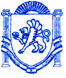 	                  РЕСПУБЛІКА КРИМ	                         РЕСПУБЛИКА КРЫМ	 КЪЫРЫМ ДЖУМХУРИЕТИ             БАХЧИСАРАЙСЬКИЙ РАЙОН	                          БАХЧИСАРАЙСКИЙ РАЙОН	 БАГЪЧАСАРАЙ БОЛЮГИ                          АДМІНІСТРАЦІЯ	                                                        АДМИНИСТРАЦИЯ                                               УГЛОВОЕ КОЙ УГЛІВСЬКОГО  СІЛЬСЬКОГО  ПОСЕЛЕННЯ	       УГЛОВСКОГО СЕЛЬСКОГО ПОСЕЛЕНИЯ         КЪАСАБАСЫНЫНЪ ИДАРЕСИПОСТАНОВЛЕНИЕот «11» февраля 2019 года					№ 11Об утверждении плана основных мероприятийпо противопожарной пропаганде и обучению населениямерам пожарной безопасности на 2019 годРуководствуясь Федеральным законом от 21 декабря 1994 года № 69-ФЗ «О пожарной безопасности», с целью усиления эффективности, качества профилактической деятельности по предупреждению пожаров, предотвращения гибели людей и несчастных случаев при возникновении чрезвычайных ситуаций, во исполнение ст. 14 Федерального закона от 06.10.2003 года № 131-ФЗ «Об общих принципах организации местного самоуправления в Российской Федерации», Уставом муниципального образования Угловское сельское поселение Бахчисарайского района Республики КрымПОСТАНОВЛЯЮ:Утвердить план основных мероприятий по противопожарной пропаганде и обучению населения мерам пожарной безопасности на 2019 год.Данное постановление вступает в силу с момента его обнародования и подлежит размещению на информационном стенде администрации Угловского сельского поселения и дополнительно на официальном сайте Угловского сельского поселения Бахчисарайского района Республики Крым.Председатель Угловского сельского совета – глава администрации Угловского сельского поселения						Н.Н. СосницкаяИсп. Бутова Н.В.Приложение № 1к Постановлению администрацииУгловского сельского поселения Бахчисарайского района Республики Крымот 11.02.2019г. № 11ПЛАНОСНОВНЫХ МЕРОПРИЯТИЙ ПО ПРОТИВОПОЖАРНОЙ ПРОПАГАНДЕ И ОБУЧЕНИЮ НАСЕЛЕНИЯ МЕРАМ ПОЖАРНОЙ БЕЗОПАСНОСТИНА 2019 ГОДЦель мероприятия по противопожарной пропагандеПредупреждение пожаров от наиболее распространенных причин, предотвращение гибели людей на пожарах и сокращение материальных потерь от огня.Обучение граждан мерам пожарной безопасности, выработка у них навыков правильных действий в случае пожара.Информирование населения о происшедших пожарах, их причинах и последствиях, проблемах и путях обеспечения пожарной безопасности.Источники финансированияИсточниками финансирования являются: - средства бюджета Угловского сельского поселения;- средства предприятий, организаций и учреждений, планируемые на проведение противопожарных мероприятий, в том числе проведение противопожарной пропаганды, а также обучение своих работников мерам пожарной безопасности;- другие внебюджетные источники финансирования.Обучение населения мерам пожарной безопасностиПротивопожарную пропаганду проводить через официальный сайт администрации Угловское сельское поселение Бахчисарайского района информационно-телекоммуникационной сети «Интернет» http://uglovskoeadm.ru/ по средствам размещения информации и распространения специальной продукции, устройством тематических выставок, смотров-конкурсов и других не запрещенных законодательством форм информирования населения.Обучение мерам пожарной безопасности работников учреждений проводить администрацией (собственниками) учреждений в соответствии с Правилами пожарной безопасности в Российской Федерации. Обучение мерам пожарной безопасности руководителей и работников учреждений является обязательным условием для допуска к работе.Обучение по программам пожарно-технического минимума обязаны пройти следующие категории лиц:- руководители и должностные лица учреждений и организаций, а также лица, ответственные за противопожарное состояние объектов с массовым пребыванием людей (50 человек и более) и (или) обучение мерам пожарной безопасности;- руководители детских учреждений;- инженеры труда и технике безопасности;- председатель пожарно-технической комиссии;-начальники и члены добровольных пожарных дружин предприятий, учреждений, организаций;- внештатные инспекторы;- председатели ТСЖ;- водители пожарных автомобилей (мотористы) ведомственной пожарной охраны, добровольных пожарных дружин.Противопожарную подготовку в детских дошкольных учреждениях проводить в виде тематических игровых занятий по ознакомлению детей с основами пожаробезопасного поведения, по разработанным отделом образования администрации Бахчисарайского района программам, согласованным с государственной противопожарной службой.Противопожарную подготовку в общеобразовательных учреждениях проводить со всеми учащимися в рамках курса «Основы безопасности жизнедеятельности» по специальным программам, согласованным с государственной противопожарной службой.№п/пМероприятияОтветственныйСрок исполненияОрганизационные мероприятияОрганизационные мероприятияОрганизационные мероприятияОрганизационные мероприятия1.Рассмотреть в администрации Угловского сельского поселения вопросы противопожарной защиты жилого фонда и разработать меры по предупреждению гибели людей на пожарахОтветственный за обеспечение пожарной безопасности1 квартал, март2.Разработать конкретные мероприятия по обучению работников учреждений и организаций, структурных подразделений мерам пожарной безопасности, организовать контроль по выполнению этих мероприятийРуководители учреждений, организаций Угловского сельского поселения1 квартал, мартИнформировать население через средства массовой информации о принятых постановлениях, распоряжениях, решениях по обеспечению пожарной безопасностиАдминистрация Угловского сельского поселенияПостоянно4.Информировать население о происшедших пожарах, знакомить с Правилами пожарной безопасности, использую средства массовой информации (сайт поселения, наглядной агитации)Администрация Угловского сельского поселенияВ течение года5.Организовать обучение населения и встречи с руководителями предприятий, ответственными за пожарную безопасность и другими заинтересованными лицамиАдминистрация Угловского сельского поселения В течение года6.Разработать мероприятия, типовые объявления и обращения к гражданам на случай введения особого противопожарного режимаАдминистрация Угловского сельского поселениякварталОбучение работников мерам пожарной безопасности на предприятияхОбучение работников мерам пожарной безопасности на предприятияхОбучение работников мерам пожарной безопасности на предприятияхОбучение работников мерам пожарной безопасности на предприятиях1.Продолжить работу по оформлению учебных уголков, стендов по пожарной безопасности в учреждениях и организацияхРуководители учреждений, организаций Угловского сельского поселения2 квартал2. Организовать обучение работников учреждений, организаций мерам по программе пожарной безопасности пожарно-технического минимумаРуководители учреждений, организаций Угловского сельского поселенияВ течение года3.Для всех потенциально опасных объектов, взрывопожароопасных и пожароопасных производств откорректировать планы локализации и ликвидации пожароопасных ситуаций и пожаров.Проводить практические учения по обработке этих планов с привлечением всех задействованных по плану работниковРуководители учреждений, организаций Угловского сельского поселения, где расположены производства А, Б, В, по взрывопожароопасной категории и пожарной опасности1 раз в год4.Для всех учреждений с массовым пребыванием людей (50 человек и более) разработать и вывесить на видном месте планы эвакуации людей в случае пожара и инструкцию, определяющую действия персонала по обеспечению безопасной и быстрой эвакуации людей.Проводить практические занятия с работниками, задействованными в эвакуации людейРуководитель школы, детского сада, Дома культуры, амбулатории1 квартал